                   The Antikythera Mechanism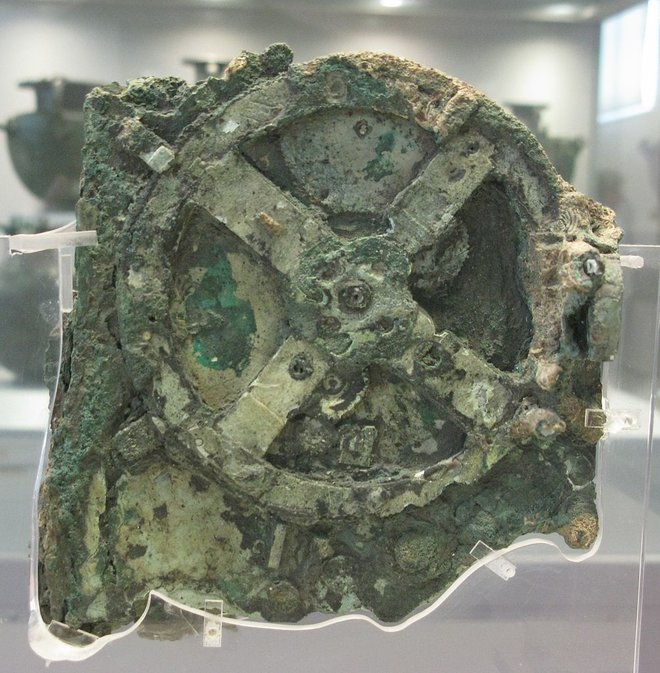 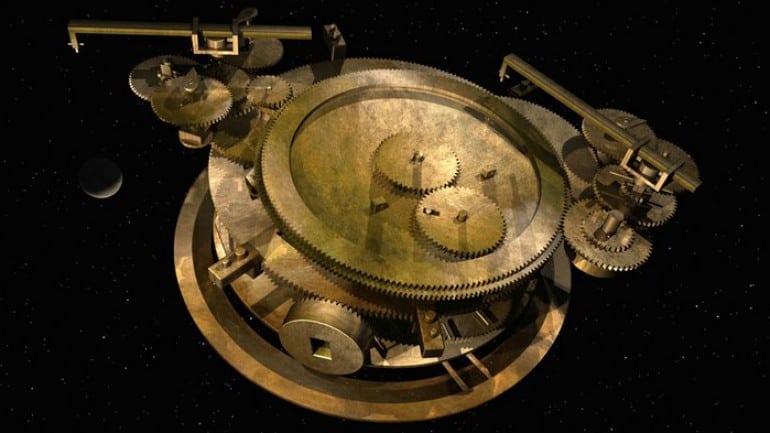 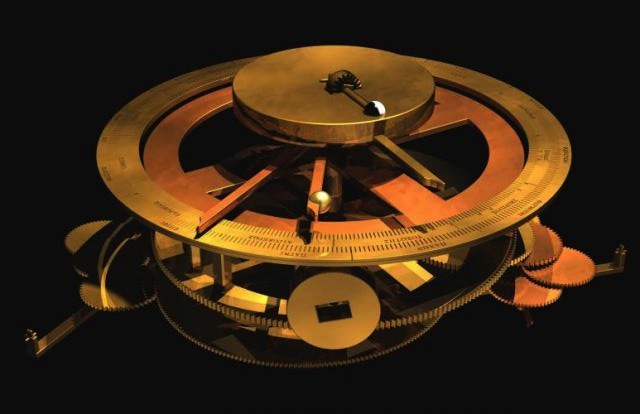 